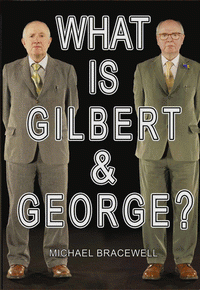 What Is Gilbert & George?Michael BracewellDescriptionIn answering the question posed by its title, and drawing on his twenty year relationship with the artists, Michael Bracewell is the first writer to engage directly with Gilbert & George to understand why they have devoted their lives exclusively and continuously - to the vision of art they conceived within months of first meeting. What emerges piece by piece is a portrait of Gilbert & George as two men who are infinitely more intense, strange, determined and alone than their longstanding public image suggests.Bibliographic DetailsHardback, GBP 9.95 02 Nov 20179781912122028180 pages244 x 160mm80 Illustrations, unspecifiedART / Individual Artists / Monographs|ART / Individual Artists / Monographs|ART / Individual Artists / Artists' BooksHENI PublishingBibliographic DetailsHardback, GBP 9.95 02 Nov 20179781912122028180 pages244 x 160mm80 Illustrations, unspecifiedART / Individual Artists / Monographs|ART / Individual Artists / Monographs|ART / Individual Artists / Artists' BooksHENI PublishingDescriptionIn answering the question posed by its title, and drawing on his twenty year relationship with the artists, Michael Bracewell is the first writer to engage directly with Gilbert & George to understand why they have devoted their lives exclusively and continuously - to the vision of art they conceived within months of first meeting. What emerges piece by piece is a portrait of Gilbert & George as two men who are infinitely more intense, strange, determined and alone than their longstanding public image suggests.DescriptionIn answering the question posed by its title, and drawing on his twenty year relationship with the artists, Michael Bracewell is the first writer to engage directly with Gilbert & George to understand why they have devoted their lives exclusively and continuously - to the vision of art they conceived within months of first meeting. What emerges piece by piece is a portrait of Gilbert & George as two men who are infinitely more intense, strange, determined and alone than their longstanding public image suggests.